.SECTION I : Walk Fwd right, Walk Fwd left, Anchor step , Pivot ½ turn left , Pivot ½ turn back left, Coaster stepSECTION II : Side Rock, Behind side cross, ¼ turn right step back left swivel right, Step back right swivel left  , Sailor stepRestart: at the 3rd walls at 9:00 a.m.Restart: at the 6th walls at 6:00 a.m.Restart: at the 7th walls at 9:00 amSECTION III : Side right, Behind left , Triple step latéral right ¼ turn right, Rock step Fwd left, Full turn ¾ turn leftSECTION IV :  Sway right/left, Triple step latéral right, Sway left/right, Triple step lateral leftKEEP SMILE AND RECOMMEND THE DANCETHE WANTED COUNTRY DANCE81 Bd Anatole de la forge13014 MarseilleEmail : thewantedcountrydance@sfr.frFingertips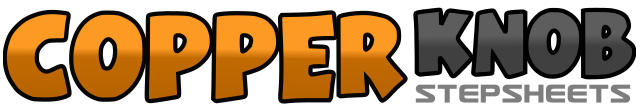 .......Count:32Wall:4Level:Intermediate.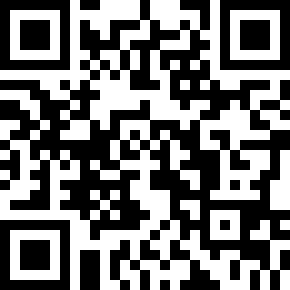 Choreographer:Fabien REGOLI (FR) - May 2020Fabien REGOLI (FR) - May 2020Fabien REGOLI (FR) - May 2020Fabien REGOLI (FR) - May 2020Fabien REGOLI (FR) - May 2020.Music:Fingertips - Tom GregoryFingertips - Tom GregoryFingertips - Tom GregoryFingertips - Tom GregoryFingertips - Tom Gregory........1-2Walk RF forward, Walk LF forward3&4No WCS base (Triple Step on site R / L / R)5-6Make 1/2 turn left left forward, ½ turn left right back7&8Back LF Ball, Bring Right Ball to LF, LF Forward1-2RF to the right, recover, press left3&4Cross right behind left, step left on the left side, cross right over left5-6Make ¼ turn right backward right heel inside, right back left heel inside7&8Ball left behind right, right on the ball, recover left1-2RF right side, cross left behind right3&4Side kick with a ¼ turn to the right (on count 4)5-6Left to support, recover right support7&8Make ½ turn left forward, make ½ turn left right back, ¼ turn left LF on the left side1-2Make a bust movement to the right and to the left3&4Right side swept step (R / L / R)5-6Make a bust movement to the left and to the right7&8Side kick to the left (L / R / L)